Worcester and Hereford Advanced Motorcyclists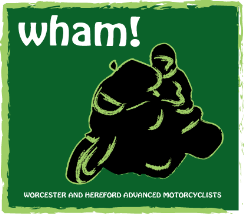 Members RefresherThe information contained in this document is provided to help you prepare. This is not a re-test; nor in-general is it preparation for a test.  It is an opportunity for the rider to demonstrate how their riding has improved since their test and to advise them what they may do to improve yet more.The refresher will be conducted by Chief Observer or Senior Observer (Training)Within the Refresher there are two primary sections; the members ride and the de-brief.  The ride will be decided between the Member and Observer based on the Member’s objective for the ride.  The Refresher is intended to be an all-round appraisal of the ride and the debrief should be meaningful feedback for the rider to address weaknesses and improve their safety on the road.  It should also be a bit of fun!It is not expected to cover Roadcraft or Highway Code elements unless either; it becomes clear from the ride that there is a misunderstanding, or; the rider raises specific questions.